WEST RIDGE ELEMENTARY PTO MEETING AGENDADate: Sept. 4, 2013		Time: 6:30 – 8 p.m.		Time: 6:30 – 8 p.m.		Time: 6:30 – 8 p.m.		Location: West Ridge Elementary School CafeteriaLocation: West Ridge Elementary School CafeteriaLocation: West Ridge Elementary School CafeteriaPurpose:  Regular PTO meeting				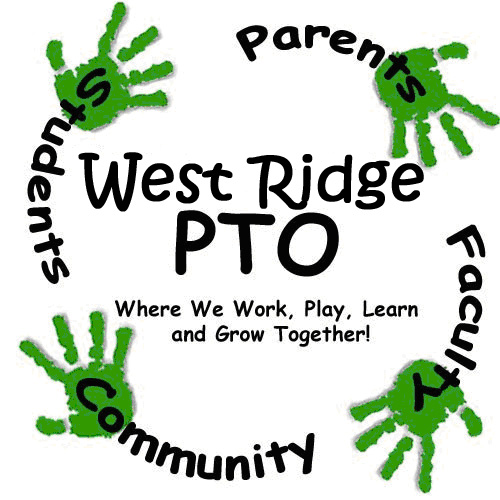 Purpose:  Regular PTO meeting				Purpose:  Regular PTO meeting				Code of Conduct: Standard Code of ConductCode of Conduct: Standard Code of ConductCode of Conduct: Standard Code of ConductCode of Conduct: Standard Code of ConductFacilitator: L. Hadaway				Facilitator: L. Hadaway				Scribe: L. Alston	Scribe: L. Alston	Scribe: L. Alston	Timekeeper: J. LiuTimekeeper: J. LiuAgenda:        Agenda:        Agenda:        Agenda:        Agenda:        Agenda:        Agenda:        Welcome, IntroductionsWelcome, IntroductionsWelcome, IntroductionsLeah HadawayLeah HadawayLeah Hadaway10 minutesPresentationFall FundraiserPresentationFall FundraiserPresentationFall FundraiserFun ServicesFun ServicesFun Services10 minutesNew BusinessFall Fundraiser-Collection Sept. 6- Sept. 27-catalog sales and donationsVote on Fazoli’s for Fall FestivalOngoing Fundraising Opportunities-added Milk Caps for MoolaHospitality Update-Teacher ConferencesBudget Update-King Soopers cards available-New Request of Funds formCommunications Update-website, Facebook, email, VolunteerSpotSpirit Nights-Chick-Fil-A on Sept. 19th-Aspen Leaf yogurt outcomeNew BusinessFall Fundraiser-Collection Sept. 6- Sept. 27-catalog sales and donationsVote on Fazoli’s for Fall FestivalOngoing Fundraising Opportunities-added Milk Caps for MoolaHospitality Update-Teacher ConferencesBudget Update-King Soopers cards available-New Request of Funds formCommunications Update-website, Facebook, email, VolunteerSpotSpirit Nights-Chick-Fil-A on Sept. 19th-Aspen Leaf yogurt outcomeNew BusinessFall Fundraiser-Collection Sept. 6- Sept. 27-catalog sales and donationsVote on Fazoli’s for Fall FestivalOngoing Fundraising Opportunities-added Milk Caps for MoolaHospitality Update-Teacher ConferencesBudget Update-King Soopers cards available-New Request of Funds formCommunications Update-website, Facebook, email, VolunteerSpotSpirit Nights-Chick-Fil-A on Sept. 19th-Aspen Leaf yogurt outcomeLeah Hadaway Lindley Alston Cory MorganfieldJennifer Liu/Natas Haber-Moffett Lindley AlstonJennifer LiuLeah Hadaway Lindley Alston Cory MorganfieldJennifer Liu/Natas Haber-Moffett Lindley AlstonJennifer LiuLeah Hadaway Lindley Alston Cory MorganfieldJennifer Liu/Natas Haber-Moffett Lindley AlstonJennifer Liu10 minutes15 minutes5 minutes5 minutes5 minutes5 minutesSummary, Questions and Participant Feedback Summary, Questions and Participant Feedback Summary, Questions and Participant Feedback Leah HadawayLeah HadawayLeah Hadaway5 minutesCommittee Break-Out?? – Activities/FundraisingCommittees may stay and address any topics needed or they may schedule another time to meet.Committee Break-Out?? – Activities/FundraisingCommittees may stay and address any topics needed or they may schedule another time to meet.Committee Break-Out?? – Activities/FundraisingCommittees may stay and address any topics needed or they may schedule another time to meet.Leah HadawayLeah HadawayLeah Hadaway20 minutesAdjournAdjournAdjournNOTES:Give With Target facebook promotion- $1 per vote for West Ridgehttps://apps.facebook.com/givewithtarget/school/14513Staples Reward A+ Classroom- link your Staples Rewards Cardhttp://www.staples.com/rewardaclassroom  Last Name: “PTO” - zip 80602NOTES:Give With Target facebook promotion- $1 per vote for West Ridgehttps://apps.facebook.com/givewithtarget/school/14513Staples Reward A+ Classroom- link your Staples Rewards Cardhttp://www.staples.com/rewardaclassroom  Last Name: “PTO” - zip 80602NOTES:Give With Target facebook promotion- $1 per vote for West Ridgehttps://apps.facebook.com/givewithtarget/school/14513Staples Reward A+ Classroom- link your Staples Rewards Cardhttp://www.staples.com/rewardaclassroom  Last Name: “PTO” - zip 80602NOTES:Give With Target facebook promotion- $1 per vote for West Ridgehttps://apps.facebook.com/givewithtarget/school/14513Staples Reward A+ Classroom- link your Staples Rewards Cardhttp://www.staples.com/rewardaclassroom  Last Name: “PTO” - zip 80602NOTES:Give With Target facebook promotion- $1 per vote for West Ridgehttps://apps.facebook.com/givewithtarget/school/14513Staples Reward A+ Classroom- link your Staples Rewards Cardhttp://www.staples.com/rewardaclassroom  Last Name: “PTO” - zip 80602NOTES:Give With Target facebook promotion- $1 per vote for West Ridgehttps://apps.facebook.com/givewithtarget/school/14513Staples Reward A+ Classroom- link your Staples Rewards Cardhttp://www.staples.com/rewardaclassroom  Last Name: “PTO” - zip 80602NOTES:Give With Target facebook promotion- $1 per vote for West Ridgehttps://apps.facebook.com/givewithtarget/school/14513Staples Reward A+ Classroom- link your Staples Rewards Cardhttp://www.staples.com/rewardaclassroom  Last Name: “PTO” - zip 80602